	Tisková zpráva Letní filmové školy Uherské Hradiště10. 7. 2019www.lfs.cz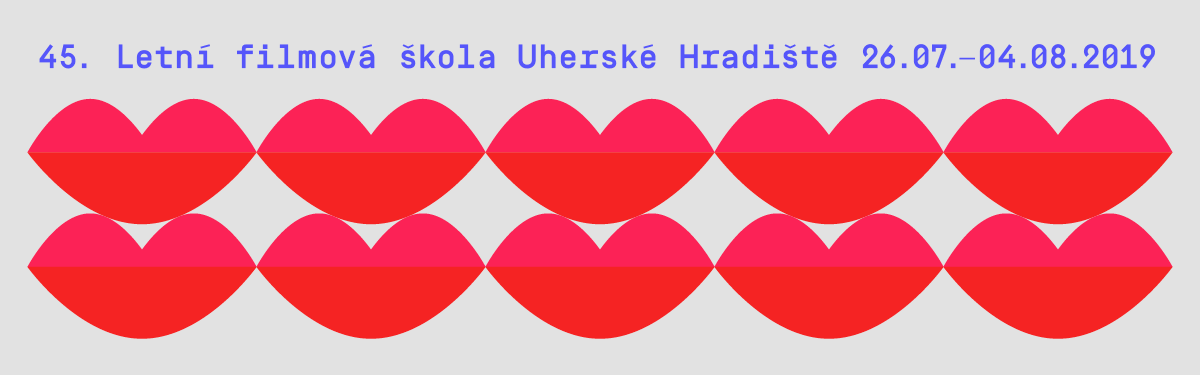 3. tisková zpráva Letní filmová škola představí bulharskou kinematografii i české novinky. Doprovodnému programu budou vévodit Monkey Business a HaDivadloLetní filmová škola Uherské Hradiště, jejíž 45. ročník proběhne 26. července až 4. srpna, představí v nové sekci Terra festivalis aktuální bulharskou kinematografii a přiveze v předpremiérách české novinky. V innogy letním kině na Masarykově náměstí zahrají zdarma Monkey Business.Zbrusu nová sekce Terra festivalis má za cíl představit každý rok jinou národní kinematografii, která se v posledních letech výrazně etablovala na mezinárodní scéně. První takovou festivalově progresivní zemí, na niž se Letní filmová škola zaměří, je Bulharsko. „Pestrou žánrovou skladbu filmů tohoto poměrně malého, byť umělecky čile bujícího území předestřeme s náležitou komplexností. Od ležérně existenciálních dramat dospívajících i těch, kteří se i na prahu třicítky dospělosti brání zuby nehty, po alegorický příběh o zániku civilizace odehrávající se ve strnulém bezčasí dalekého Severu. Zamyšlení nad aktuálním i budoucím osudem vlasti přinese trojice ostře sociálních snímků předestírajících v civilním módu naléhavé problémy země a jejích cynických, bezbranných i svéhlavých obyvatel,“ řekla programová ředitelka Iva Hejlíčková. Součástí sekce bude film Glory dvojice Kristina Grozevová a Petar Valčanov, která si letos z Karlových Varů za film Otec odvezla Křišťálový glóbus.Letní filmová škola je tradičně i místem, kde čeští a slovenští autoři uvádějí v předpremiérách své novinky. Nejinak tomu bude i letos. Marko Škop uvede svůj film Budiž světlo, který si z Karlových Varů odvezl cenu za nejlepší mužský herecký výkon, zvláštní uznání ekumenické poroty i umístění v TOP 10 divácké ceny. Snímek z dokumentární soutěže karlovarského festivalu Dálava představí režisér Martin Mareček. Oba filmy vstoupí pod hlavičkou pořadatele LFŠ Asociace českých filmových klubů na podzim do českých kin. Diváci se mohou dále těšit na celovečerní debut Michala Hogenauera Tiché doteky s Eliškou Křenkovou v hlavní roli, česko-chilsko-francouzsko-korejskou koprodukci Hra hosta loňské Letní filmové školy Alejandra Fernándeze Almendrase, originální road movie Staříci Martina Duška a Ondřeje Provazníka či středometrážní akční snímek První akční hrdina režiséra Jana Haluzy. Festival uvede i epizodu z televizní série Jak si neposrat život s názvem Nonstop lahůdky, kterou natočil Jan Hřebejk s Miroslavem Krobotem a Eliškou Křenkovou v hlavních rolích, a středometrážní absurdní komedii Jiří, pes uprchlík režiséra Tomasze Wińského. Letní filmová škola každoročně svým účastníkům a místním obyvatelům připravuje také bohatý doprovodný program. I letos nabídne festival koncerty, divadelní představení, literární, dětský a herní program. Hudební program letos odstartují Monkey Business, kteří zahrají zdarma v innogy letním kině na Masarykově náměstí. Koncerty na Míru obstarají Please the Trees, WWW či Dunaj. Příznivce vážné hudby potěší Bennewitzovo kvarteto v kostele sv. Františka Xaverského. Divadelnímu programu bude dominovat HaDivadlo, které uvede hned dvě hry - Maloměšťáky ve Slováckém divadle a K antropocénu v netradičním prostoru schodů na UMPRUM. „Jsem moc ráda, že pokračujeme v tradici představování významných českých divadelních scén a po Divadle Na zábradlí, Dejvickém divadle, Huse na provázku a La Putyce představíme další významnou divadelní scénu, tentokrát HaDivadlo z Brna, se kterým spolupracujeme i v rámci celoročního partnerství v rámci našich filmových klubů. Věřím, že si jejich dvě představení užije spousta našich návštěvníků a festivalových hostů,“ řekla ředitelka Letní filmové školy Radana Korená. V Divadelním/literárním stanu odehrají svá představení divadelní soubory Continuo, Kampa a Improliga.V rámci výstav si připomeneme společně s ČTK okamžiky sametové revoluce, ve foyer kina Hvězda bude možné zhlédnout plakáty k filmům francouzské nové vlny, Marika Greenová uvede stoletou fotografickou sbírku své rodiny a Hynek Čermák představí své černobílé akty.Diváky čeká i rozmanitý literární program, ve kterém se představí například Jan Svěrák jako překladatel a Miloš Čermák či Luděk Staněk jako standup komici. Proběhne i swingová tančírna nebo slam poetry exhibice.Letní filmová škola myslí také na děti – jejich festivalovým místem bude Dětský/herní stan vedle Slovácké búdy ve Smetanových sadech. Od rána až do večera tady budou probíhat filmové, výtvarné, hudební a pohybové workshopy, pohádky, večerníčky a divadelní představení souborů Koráb, Kampa a Tramtárie. Každý večer se Dětský stan promění v herní zónu pro dospělé, kde se budou konat večery s Chytrým kvízem a vydavatelstvím společenských her Mindok.Akreditace, balíčky vstupenek a vstupenky na doprovodné akce jsou v prodeji přes akreditační systém https://moje.lfs.cz.Hlavní pořadatel: Asociace českých filmových klubů, z. s. Hlavní partneři: innogy, Město Uherské HradištěFinanční podpora: Ministerstvo kultury ČR, Státní fond kinematografie, Zlínský kraj, Česko-polské fórum, Ministerstvo zahraničních věcí, Velvyslanectví Spojených států amerických, Rakouské kulturní fórum, Francouzský institut v Praze, Ministerstvo kultury a národního dědictví Polské republiky, Institut Adama MickiewiczePartner sekce virtuální realita: Jeden svět, Brainz, UltronPartner filmařského workshopu: LGPartner: ČEPSPartneři Industry programu: NaFilM, CinEdHlavní mediální partneři: Česká televize, Respekt, Radio 1, Český rozhlas Vltava, Radio Wave, ČTKMediální partneři: Totalfilm, ČSFD, Dokina.cz, Full Moon, Proti šedi, NaFilmu.cz, A2, 25fps, Studenta, Kinema.sk, Toxin, Deník NRegionální mediální partneři: Televize TVS, Dobrý den s Kurýrem, Slovácký deník, ČRo Zlín, Radio Zlín, Rádio ROCK MAX, inZlinOficiální cider: KingswoodOficiální partner herního programu: MindokOficiální dodavatel vína: Sdružení slováckých vinařůOficiální partner komunikace: LibliOficiální dopravce: LEO ExpressOficiální partner techniky: RepasPointOficiální vůz: Lion CarPartnerský hotel: Skanzen ModráSpolupráce: AČFK servis, Kreativní Evropa MEDIA, Národní filmový archiv, Slovenský filmový ústav, Asociace slovenských filmových klubů, Univerzita Tomáše Bati ve Zlíně, Univerzita Palackého v Olomouci, Polský institut Praha, KineDok, Mezipatra Queer Film Festival, Cinergy, EGOE, ISIC, Capsa, EPAVA Olomouc, Zlin Film Office, Městská kina Uherské Hradiště, Sběrné suroviny UH, Park Rochus, Datakal, Slovácké muzeum v Uherském Hradišti, Slovácké léto, časopis HOST, NPÚ Kroměříž, Filmová nadace, Terryho ponožky, Free Cinema, Bulharský kulturní institut, Kovokon, Kodrla, Charita Česká republika, Kultura na hranici, Kino na Hranici, Sdružení přátel Těšínska, Polský institut Praha, In Situ, Aquapark UH, PH FlowersOficiální stránky Letní filmové školy: www.lfs.cz  www.facebook.com/filmovekluby         	https://www.facebook.com/letnifilmovaskola/Pro více informací, prosím, kontaktujte:Lenka HorákováTisková mluvčí a PRlenka.horakova@lfs.cztel.: 775 936 253